SUPPORTING INFORMATION: PEST AND BENEFICIAL ARTHROPOD ABUNDANCE ACROSS TIME FOR EACH SAMPLING TECHNIQUENSW site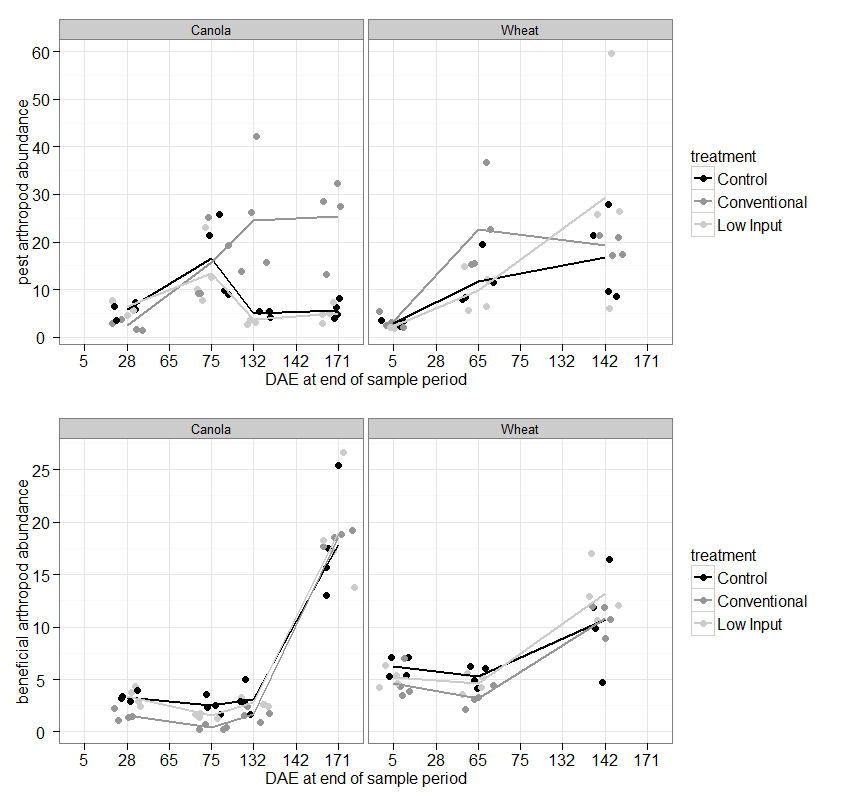 Figure A. 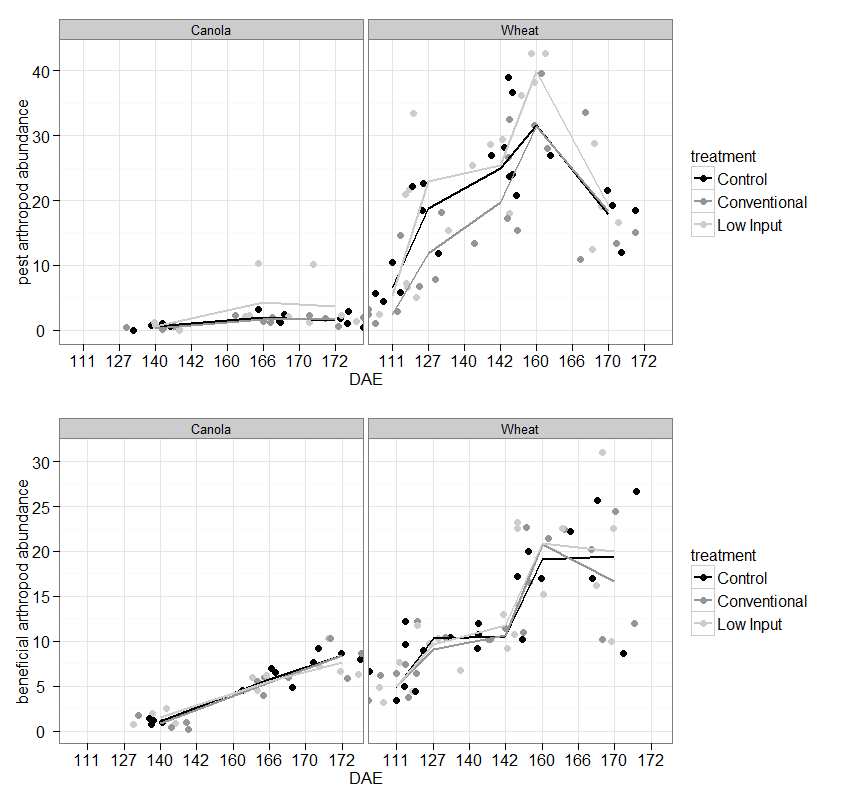 Figure B. 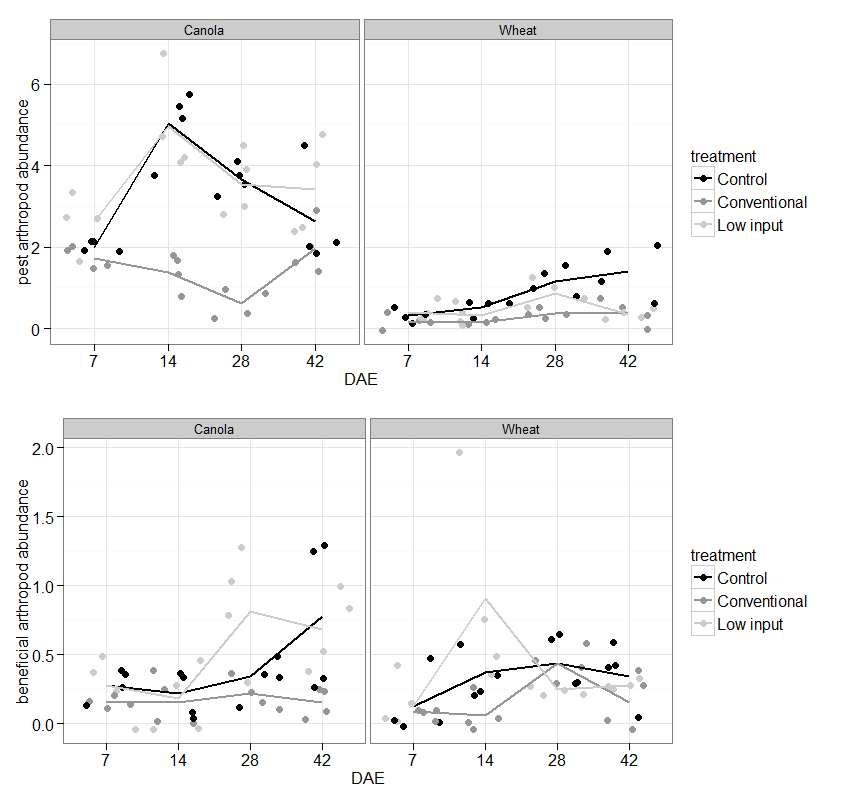 Figure C. 